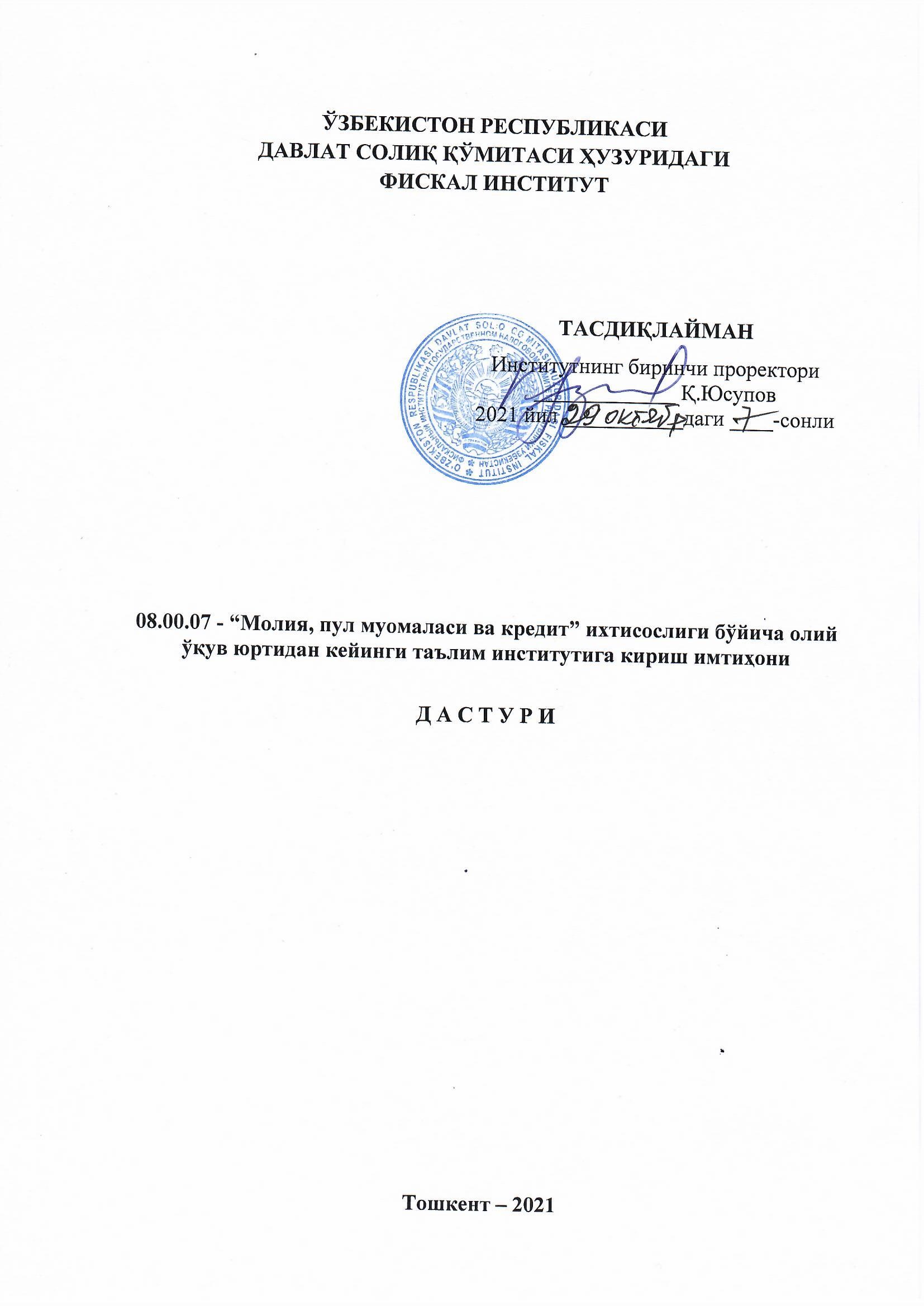 08.00.07 - “Молия, пул муомаласи ва кредит” ихтисослиги бўйича олий ўқув юртидан кейинги таълим институтига кириш имтиҳони дастури. ДСҚ. ФИ. Тошкент, 30 бет.	Мазкур дастур Ўзбекистон Республикаси Давлат солиқ қўмитаси ҳузуридаги Фискал институт Кенгашининг 2021 йил ____октябрдаги ____-cонли Қарори билан маъқулланган.КИРИШКадрларни тайёрлаш миллий дастури мутахассисларнинг малакавий даражасини кўтариш ва халқаро андозаларга мос келтиришни талаб қилади. Мустақиллик йилларида мамлакатимизда таълим тизимининг барча турларини, жумладан, олий малакали илмий ва илмий-педагог кадрлар тайёрлаш тизимини тубдан ислоҳ қилиш бўйича аниқ мақсадли кенг миқёсдаги ишлар амалга оширилди. Замонавий халқаро стандартларга жавоб берадиган олий таълимнинг икки босқичли тизими – бакалавриат ва магистратура яратилди. Ўзбекистон Республикаси Президентининг 2017 йил 16 февралдаги «Олий ўқув юртидан кейинги таълим тизимини янада такомиллаштириш тўғрисида»ги ПФ-4958-сон Фармонига мувофиқ мамлакатни ижтимоий-иқтисодий ривожлантиришда эришилган суръатлар олий ўқув юртидан кейинги таълимнинг бир босқичли тизими шароитида орттирилган тажрибанинг моҳиятини қатор хорижий мамлакатларнинг мазкур соҳадаги илғор амалиётини ҳисобга олган ҳолда қайта англаш зарурлигини тақозо этмоқда. Ҳозирги шароитда илмий кадрлар тайёрлаш жараёнини тобора жадал ривожлантириш ва сифатини ошириш, иқтидорли ёшларни илм-фанга кенг жалб қилиш, олий таълим ва илмий муассасаларнинг илмий салоҳиятини мустаҳкамлаш ва ундан республиканинг инновацион ривожланишида самарали фойдаланиш масалалари алоҳида аҳамият касб этмоқда. Шундан сўнг Ҳукумат қарорига асосан “Олий ўқув юртидан кейинги таълимга қўйиладиган давлат талаблари”, “Олий ўқув юртидан кейинги таълим тўғрисидаги низом” қабул қилинди.Мазкур дастур 08.00.07 - «Молия, пул муомаласи ва кредит» ихтисослиги бўйича тузилган бўлиб, банк, молия, солиқ, суғурта, қимматли қоғозлар, халқаро валюта-кредит муносабатлари, бухгалтерия ҳисоби, таҳлил ва аудит фанларида кўзда тутилган масалаларни қамраб олган тегишли фан тармоғи бўйича фалсафа доктори (PhD) илмий даражасини беришни назарда тутувчи таянч докторантура ҳамда фан доктори (Doctor of Science) илмий даражасини беришни назарда тутувчи докторантура тизимига киришга номзодларнинг ушбу фанлардан назарий ва амалий билимларини атрофлича баҳолаш мақсадида тузилган.Давлат ва корхоналар молиясиМолиянинг келиб чиқиши, уни давлат ва пул-товар муносабатларини ривожлантиришдаги ўрни. Молия тўғрисидаги фаннинг ривожланиши. Давлат молияси назарияси. Молия фанининг асосчилари (А.Смит. Д.Рикардо). Молиянинг иқтисодий моҳияти ва функциялари. Давлатнинг ижтимоий-иқтисодий ривожланишида молиянинг роли. Молиянинг моҳияти ва функциялари тўғрисида илмий қарашлар. Молиявий ресурслар. Молиянинг иқтисодий қонунлар ва иқтисодий категориялар билан ўзаро боғлиқлиги.Молиявий бошқарув органлари. Бошқарув механизмлари: прогнозлаштириш, режалаштириш ва назорат. Молиявий институтлар ва бозорлар, уларнинг функциялари. Молиявий бозорлар орқали ресурсларни қайта тақсимлаш хусусиятлари. Ривожланган давлатларда бюджет жараёни. Бюджет жараёнининг мазмуни ва макроиқтисодий асоси. Бюджет жараёнини ташкил этиш асослари ва унинг вазифалари. Бюджет режалаштирилиши, иштирокчилари ва уни ташкил этиш тамойиллари. Бюджет жараёни босқичлари. Давлат бюджетини шакллантириш жараёни. Бюджет лойиҳасини тузиш. Қонун чиқарувчи органларда бюджетни кўриб чиқиш ва тасдиқлаш. Бюджетни ижро этиш тизими ва унинг назорати. Бюджет ижроси ва уни тасдиқлаш.Давлат молияси, хўжалик юритувчи субъектлар молияси, уй хўжалиги молияси. Марказлашган ва марказлашмаган пул фондлари, уларнинг шаклланиш механизмлари. Марказлашган пул фондларининг турлари. Корхоналарда пул фондларининг ўзига хос хусусиятлари. Молия тизими тушунчаси ва унинг таркиби. Бюджет тузилмаси ва бюджет жараёнини амалга ошириш тартиби. Бюджет тақчиллиги тушунчаси ва уни келтириб чиқарувчи омиллар. Давлат кредитининг зарурлиги, унинг моҳияти ва функциялари. Давлат кредитининг мазмуни ва аҳамияти. Давлат кредити шакллари. Давлат кредитини бошқариш. Давлат қарзлари таснифи. Давлат қарзининг турлари ва такомиллаштириш йўллари. Давлат қимматбаҳо қоғозлари ва уларнинг Давлат бюджети даромадларини шакллантиришда ва дефицитини қоплашдаги роли.Бюджет профицити. Ўзбекистонда бюджет ижросининг ҳолати. Давлат бюджетининг даромадлар манбалари. Давлат бюджети харажатлари таркиби. Ўзбекистон Республикасида давлат бюджетидан қилинаётган харажатларнинг асосий йўналишлари. Бюджет мўлжаллари. Ўрта муддатли бюджетни прогноз қилиш тизимининг афзалликлари.	Молиявий сиёсат ва унинг таркиби. Ўзбекистон Республикаси бюджет сиёсатининг асосий йўналишлари. Бюджетдан молиялаштириш механизмлари ва бу борадаги халқаро тажрибалар.Бюджетлараро муносабатларнинг мазмун, моҳияти ва аҳамияти. Ўзбекистон Республикасида бюджетлараро муносабатларни амалга оширишнинг асосий принциплари. “Давлат қарзи” тушунчаси, иқтисодий моҳияти ва таркиби. Давлат қарзларини бошқариш шакллари. Бюджет назоратининг мазмуни, аҳамияти, элементлари ва тамойиллари. Бюджет назоратини амалга оширишда ғазначиликнинг роли. Давлат бюджети ғазна ижросини жорий этишнинг зарурияти. Ғазначилик тизимида юридик мажбуриятларни рўйхатга олиш тартиби. Ғазна операцияларининг ички назорати тамойиллари. Ўзбекистон Республикасида ғазначилик тизимини шакллантиришнинг босқичлари. Ғазначилик бўлинмаларида нархлар мониторингини амалга ошириш тамойиллари. Ягона ғазначилик ҳисоб рақами.Ўзбекистон Республикасининг 2020 йил 25 декабрдаги “2021 йил учун Ўзбекистон Республикасининг Давлат бюджети тўғрисида”ги ЎРҚ-657-сонли Қонунидан келиб чиқиб, бюджетлараро муносабатларни такомиллаштириш йўналишлари. Ўзбекистон Республикасини янада ривожлантириш бўйича Ҳаракатлар стратегиясида кўзда тутилган иқтисодиётни ривожлантириш ва либераллаштириш устувор йўналишида иқтисодиётини тартибга солишда молиядан фойдаланишнинг асосий вазифалари. Ҳаракатлар стратегиясида маҳаллий бюджет мустақиллигини таъминлашга қаратилган чора-тадбирлар.2017-2021 йилларда Ўзбекистон Республикасини ривожлантиришнинг бешта устувор йўналиши бўйича Ҳаракатлар стратегиясини «Илм, маърифат ва рақамли иқтисодиётни ривожлантириш йили»да амалга оширишга оид давлат дастурида иқтисодиётни ривожлантириш ва инвестицияларни фаол жалб қилишга қаратилган асосий вазифалар.2017-2021 йилларда Ўзбекистон Республикасини ривожлантиришнинг бешта устувор йўналиши бўйича Ҳаракатлар стратегиясини «Ёшларни қўллаб-қувватлаш ва аҳоли саломатлигини мустаҳкамлаш йили»да амалга оширишга оид давлат дастурида белгиланган асосий вазифалар.Ўзбекистон Республикаси Президентининг 2018 йил 28 августдаги “Бюджет маълумотларининг очиқлигини ва бюджет жараёнида фуқаролар-нинг фаол иштирокини таъминлаш чора-тадбирлари” тўғрисидаги ПҚ-3917-сон қарори мазмун ва моҳияти.Ўзбекистон Республикасининг 2019 йил 10 майдаги “Давлат-хусусий шериклик тўғрисида” ЎРҚ-537-сон Қонуни мазмун-моҳияти.Солиқ тизимиСолиқлар тўғрисида назарий қарашлар. Ўрта Осиёда солиқлар тўғрисидаги қарашлар. Амир Темурнинг солиққа тортиш тўғрисидаги фикрлари. Солиқ тўғрисида классик назария. А. Смит солиқ тамойиллари тўғрисида. Солиқларнинг иқтисодий моҳияти ва уларни жорий этишнинг объектив зарурлиги. Иш ҳаққи, фойда, рента ва истеъмол молларига солиқ. Артур Лаффер эгри чизиғи. Солиқ имтиёзлари. Солиқ имтиёзларининг турлари. Умумий солиқ имтиёзлари. Солиқ имтиёзларини тадқиқ этишнинг назарий муаммолари ва амалий масалалари. Солиқлардан тўлиқ озод этиш. Вақтинча солиқлардан озод этиш. Солиққа тортиладиган базанинг камайтирилиши. Солиқ чегирмаси ва солиқ кредити. Солиқ мажбуриятидан тўлиқ ёки қисман озод қилиш.Янги таҳрирдаги Солиқ кодексида назарда тутилган солиқ солиш принциплари. Солиқларни ҳисоблаш ва ундириш усуллари. Солиқ декларацияси ва унинг турлари. Солиқларнинг функциялари ва ўзига хос белгилари. Солиқли ва солиқсиз тўловларнинг ўхшаш ва фарқли жиҳатлари. Солиқ элементлари ва унинг таркиби. Солиқ ставкаси ва унинг турлари. Солиқ юки ва уни аниқлаш турлари. “Солиқ тизими”, “солиқ механизми” тушунчалари ва уларнинг фарқлари.Солиқ сиёсати турлари, шакллари ва инструментлари. Солиқ сиёсатини ишлаб чиқишда ва амалга оширишда давлат ҳокимиятининг иштироки. Ўзбекистон Республикаси солиқ сиёсатининг асосий йўналишлари. Солиқ сиёсати стратегияси ва тактикаси. Ўзбекистон Республикасининг солиқ сиёсатини такомиллаштириш концепцияси. Ҳудуднинг солиқ потенциали. Халқаро солиқ муносабатлари ва иккиёқлама солиққа тортишни олдини олиш йўллари.Ўзбекистон Республикаси солиқлар тизимининг таркиби. Бевосита солиқлар моҳияти ва уларнинг таркиби. Билвосита солиқлар моҳияти ва уларнинг таркиби. Солиқ мажбуриятлари тушунчаси ва уни амалга ошириш тартиблари. Солиққа тортиш тартиблари. Умумбелгиланган тартибда солиққа тортишнинг моҳияти. Соддалаштирилган тартибда солиққа тортишнинг ўзига хос хусусиятлари. Умумдавлат солиқлари ва уларнинг таркиби. Умумдавлат солиқларини ҳисоблаш тартиблари. Маҳаллий солиқлар ва йиғимлар таркиби, уларни ҳисоблаш тартиблари. Якка тартибдаги тадбиркорларни солиққа тортиш хусусиятлари. Солиқ тўловчиларга нисбатан қўшилган қиймат солиғини қўллаш тартиби. Солиқ назорати ва унинг шакллари. Солиқ текширувини ўтказиш тартиби. Солиқ мониторингини мақсади ва уни ўтказиш тартиби. Солиққа оид ҳуқуқбузарлик, унинг турлари ва жавобгарлик чоралари. Молиявий санкциялар. Камерал солиқ текшируви мақсади ва амалга ошриш тартиби. Солиқ қарзини ундириш тартиби. Умидсиз солиқ қарзи ва уни ҳисобдан чиқариш тартиби. Ортиқча тўланган солиқ суммасини ҳисобга олиш ва қайтариш тартиби. Солиқ тўловчининг шахсий карточкаси. солиқ тўловчининг банклардаги ҳисобварақлари бўйича операцияларни тўхтатиб туриш тартиби. Ўзбекистон Республикаси Президентининг 2020 йил 8 июн “Тадбиркорлик фаолияти ва ўзини ўзи банд қилишни давлат томонидан тартибга солишни соддалаштириш чора-тадбирлари тўғрисида”ги  ПҚ-4742-сон қарори мақсади ва моҳияти. Ўзбекистон Республикаси Вазирлар Маҳкамаси 2020 йил 23 декабрдаги 806-сон қарори билан тасдиқланган “Ўзини ўзи банд қилган шахсларни давлат солиқ хизмати органларида рўйхатга олиш тартиби тўғрисида”ги низомнинг мазмуни.Ўзбекистон Республикаси Президентининг 2020 йил 30 октябрдаги “Яширин иқтисодиётни қисқартириш ва солиқ органлари фаолияти самарадорлигини ошириш бўйича ташкилий чора-тадбирлар тўғрисида”ги ПФ-6098-сон Фармони мазмун-моҳияти. Ўзбекистон Республикаси Президентининг 2019 йил 27 июндаги “Солиқ ва божхона имтиёзлари берилишини янада тартибга солиш чора-тадбирлари тўғрисида”ги ПФ-5755-сонли Фармони асосида белгиланган талаблар ва уларнинг ижросини таъминлаш борасида амалга оширилаётган тадбирлар.Ўзбекистон Республикаси Президентининг 2019 йил 10 июлдаги “Солиқ маъмуриятчилигини такомиллаштириш бўйича қўшимча чора-тадбирлар тўғрисида”ги ПҚ-4389-сонли қарори билан маъқуланган Солиқ маъмуриятчилигини такомиллаштириш стратегиясининг асосий йўналишлари ва вазифалари. Ўзбекистон Республикаси Президентининг 2019 йил 26 сентябрдаги “Ўзбекистон Республикасининг солиқ сиёсатини янада такомиллаштириш чора-тадбирлари тўғрисида”ги ПФ-5837-сонли Фармонига асосан солиқ соҳасидаги асосий ўзгаришлар. 2017-2021 йилларда Ўзбекистон Республикасини ривожлантиришнинг бешта устувор йўналиши бўйича Ҳаракатлар стратегиясини «Ёшларни қўллаб-қувватлаш ва аҳоли саломатлигини мустаҳкамлаш йили»да амалга оширишга оид давлат дастурида солиқ соҳасига доир белгиланган асосий йўналишлар ва муҳим вазифалар.Суғурта тизимиСуғуртанинг иқтисодий моҳияти ва турлари. Суғуртанинг юзага келиш шарт-шароитлари. Суғуртанинг ўзига хос белгилари. Суғуртанинг функциялари. Суғуртанинг шакллари. Мажбурий суғурта. Ихтиёрий суғурта. Шахсий суғурта. Ҳаёт суғуртаси. Тадбиркорликни суғурталаш. Юкларни суғурталаш. Ўзаро суғурталашнинг хусусиятлари. Суғурта бозорини капитализация қилишнинг асосий мақсади. “Франшиза” тушунчаси ва унинг суғурта муносабатларидаги роли. Суғурта соҳасида суғурта назоратини ташкил этиш принциплари. Суғурта шартномаси ва суғурта полиси. Суғурта полисларини расмийлаштириш тартиби. Фуқароларни бахтсиз ҳодисалардан суғурталаш шартлари. Суғурталашнинг асосий шартлари. Етказилган зарарларни аниқлаш, тўланадиган суғурта суммаларини ҳисоблаш ва уларни суғурта далолатномасида акс эттирилиши. Ўзбекистон Республикасида транспорт воситалари эгаларининг учинчи шахслар олдидаги жавобгарлиги.Ўзбекистон Республикаси Молия вазирлиги ҳузуридаги Суғурта бозорини ривожлантириш агентлигининг асосий вазифалари. Ўзбекистон Республикаси Суғурталовчиларнинг суғурта захиралари тўғрисидаги низомнинг мазмун ва моҳияти. Ўзбекистон Республикасининг “Суғурта фаолияти тўғрисида”ги Қонуни. Сўнгги йилларда суғурта хизматлари бозорини ривожлантириш борасида амалга оширилган ислоҳотлар ва уларнинг дастлабки натижалари.Ўзбекистон Республикаси Вазирлар Маҳкамасининг 2019 йил 31 декабрдаги “Ўзбекистон Республикаси Молия вазирлиги ҳузуридаги Суғурта бозорини ривожлантириш агентлиги фаолиятини ташкил этиш чора-тадбирлари тўғрисида”ги 1060-сон қарори мақсади ва мазмуни. Ўзбекистон Республикаси Президентининг 2019 йил 2 августдаги “Ўзбекистон Республикасининг суғурта бозорини ислоҳ қилиш ва унинг жадал ривожланишини таъминлаш чора-тадбирлари тўғрисида” ПҚ-4412-сон қарорида суғурта тизимини ривожлантириш бўйича белгиланган вазифалар. Ўзбекистон Республикаси Президентининг 2021 йил 23 октябрдаги “Суғурта бозорини рақамлаштириш ва ҳаёт суғуртаси соҳасини ривожлантириш бўйича қўшимча чора-тадбирлар тўғрисида”ги ПҚ-5265-сон қарори мазмун-моҳияти. 2017-2021 йилларда Ўзбекистон Республикасини ривожлантириш-нинг бешта устувор йўналиши бўйича Ҳаракатлар стратегиясини «Ёшларни қўллаб-қувватлаш ва аҳоли саломатлигини мустаҳкамлаш йили»да амалга оширишга оид давлат дастурида суғурта соҳасига доир белгиланган асосий йўналишлар ва муҳим вазифалар.Пул муомаласи ва банк ишиБанк турлари уларнинг функционал йўналиши бўйича классификацияси (эмиссион, тижорат, мулк, ихтисослашуви ва бошқалар). Бозор иқтисодиётига ўтиш шароитида банк тизими ва ислоҳотлари. Ўзбекистон Республикаси банк тизимининг ўзига хос хусусиятлари. Тижорат банклари капиталига қўйилган талаблар. Тижорат банклари капиталига нисбатан Базель қўмитасининг тавсиялари (Базель-2, Базель-3), Ўзбекистон Республикаси Марказий банки томонидан тижорат банклари фаолиятини назорат қилиш ва тартибга солиш инструментлари. Банк ва мижоз орасида вужудга келадиган ҳуқуқий муносабатлар. Банк рақами бўйича вужудга келадиган муносабатлар. Мижознинг “Мастер файл” тушунчаси. Банк рақамлари турлари. Банк рақамларини очиш тартиби. Банк корреспондент рақамини очиш тартиби. Рақам бўйича операцияларни тўхтатиш. Рақамларни бошқа банкларга ўтказиш. Рақамни ёпиш. Ҳисоб-китоб операцияларининг иқтисодий мазмуни ва моҳияти. Ҳисоб-китобларни ташкил этиш тизими ва принциплари (қисқача солиштирма характеристикаси). Тўлов навбатининг ташкил этилиши. Ҳужжатларнинг айланиш тартиби ва тўлов ҳужжатларининг ўзига хос формалари. Банклараро ҳисоб-китоблар. Тўлов топшириқномаси ва унинг хусусиятлари. Тўлов талабномалари билан ҳисоб-китобларни ташкил этиш. Чеклар ёрдамида амалга оширилаётган ҳисоб-китоблар механизми. Аккредитив билан ҳисоб-китоблар ва уларни ўтказиш тартиби. Аккредитив ҳисоб-китоб турлари ва уларнинг хусусиятлари. Банк электрон тўлов тизими. Банк пластик карточкалари билан ҳисоб-китоблар. Факторинг ҳисоб-китоблар моҳияти. Факторинг турлари ва уларга характеристика. Инкасса тўлов топшириқномаси ва унинг зарурияти.Тижорат банкларининг маблағлари ва уларнинг таркибий тузилиши. Банкларнинг пассив операциялари. Тижорат банклари кредит потенциалининг тузилиши. Тижорат банклари капитали ва уларнинг таркиби. Марказий банк томонидан тижорат банклари капиталига қўйилган талаблар. Капиталнинг етарлилик кўрсаткичи. Тижорат банкларининг депозит маблағлари манбаи. Тижорат банклар фаолиятида депозит операцияларини аҳамияти ва ташкил қилиш қоидалари. Депозит операцияларнинг турлари ва уларнинг қиёсий тавсифи. Тижорат банкларининг нодепозит операциялари ва уни банк пассив операцияларида тутган ўрни. Тижорат банкларининг актив операциялари ва уларнинг таркибий тузилиши. Банк активларнинг риск ва даромад даражаси бўйича тавсифи. Банкларнинг кредит операциялари ва уларнинг таркибий тузилиши. Тижорат банклари кредит портфели, унинг баҳоси ва бошқарилиши. Тижорат банклар томонидан замонавий кредитлаштириш тизими. Тижорат банкларининг кредит сиёсатини намоён қилувчи омиллар. Кредит бериш тамойиллари ва уларнинг қисқача тавсифи. Кредит тўлови. Тижорат банкларининг инвестиция операциялари ва уни тижорат банклари даромадини оширишдаги ўрни.Банкларнинг қимматбаҳо қоғозлар бўйича тижорат ва инвестицион операциялари. Банк қимматбаҳо қоғозларнинг эмитенти сифатида, банкларнинг эмиссион таъсис фаолиятини ташкил этиш. Қимматбаҳо қоғозлар бўйича банкларнинг воситачилик операцияларини мазмуни. Банкларнинг брокерлик операцияларини амалга ошириш қонунлари. Банкларнинг қимматбаҳо қоғозлар операцияларини тартибга солиш ҳужжатларини расмийлаштириш, жамғарма сертификатлари. Вексель умумий кредит ва ҳисоб-китоб ҳужжати сифатида. Тижорат банкларининг қимматбаҳо қоғозлар билан пассив операциялари ва уларнинг таркибий тузилиши. Тижорат банкларининг қимматли қоғозлар билан актив операциялари ва уларнинг туркумланиши. Тижорат банклари инвестиция операцияларининг тузилиши ва уларнинг банк даромадини оширишдаги роли.Валюта муносабатлари тизимида банкларнинг ўрни, валюта операцияларини олиб боришда банкларнинг ҳуқуқи, банклар валюта операцияларини лицензиялаш тартиби. Халқаро валюта қонунчилиги. Ўзбекистон Республикаси валюта қонунчилиги. Тижорат банклари томонидан валюта операцияларини ўтказиш тартиби. Валюта бозори ва валюта биржаси. Траст операциясининг таркиби. Тижорат банклари траст операцияларининг амалга ошириш мумкин бўлган шахслар категорияси (жисмоний ва ҳуқуқий шахслар). Траст операцияси бўйича ташкилотларнинг ўзаро мажбуриятлари. Траст асосида амалга оширилаётган аниқ бир хизмат ва операцияларнинг амалга ошириш тартиби. Тижорат банкларни комиссион ва омборли операциялари, уларни туркумлаштириш. Лизингли операциялар. Лизинг турлари ва уларни классификацияси. Банк операциялари рисклари ва уларнинг пайдо бўлиш сабаблари. Банклар таваккалчилигининг классификацияси ва уларга тавсиф. Қарз олувчилар билан боғлиқ бўлган таваккалчилик. Кредит таваккалчилиги-кредит олувчига тегишли бўлган асосий, фоиз ва улушни тўланмай қолиш таваккалчилигининг ўрни. Кредит таваккалчилигидан ҳимояланишни таъминловчи омиллар. Нақд пулсиз ҳисоб-китоблар соҳасида банк таваккалчилиги ва унинг турлари. Тижорат банклари рискларини баҳолаш ва бошқариш усуллари. Республика банк баланси ликвидлилиги ва тўлов қобилиятини бошқариш масалалари. Тижорат банклари баланси ликвидлилиги кўрсаткичлари. Марказий банк томонидан тижорат банклари ликвидлилиги ва тўлов қобилиятини тартибга солиш. Банк мажбуриятларини чегаралаш. Бир мижозга бериладиган кредитни чегаралаш. Балансдаги йирик кредит суммаси ва ликвидлик нормасини ўрнатиш. Банк ликвидлилигини бошқариш. Банк фойдасининг асосий манбалари. Тижорат банклари фойдасининг таркибий тузилиши ва уларнинг фоиз тури бўйича туркумлаш йўллари. Тижорат банкларининг муомала бўйича оладиган фоиз даромадлари. Тижорат банкларининг фоизсиз даромадлари ва уларни банк фаолиятига бўлган таъсирини ошириш йўллари. Тижорат банклари фойдалилиги ва рентабеллигига таъсир қилувчи омиллар ва уларни бошқариш.Ўзбекистон Республикасини янада ривожлантириш бўйича Ҳаракатлар стратегиясида кўзда тутилган иқтисодиётни ривожлантириш ва либераллаштириш устувор йўналишида миллий валютанинг ва ички бозордаги нархларнинг барқарорлигини таъминлаш бўйича белгиланган вазифалари. Ҳаракатлар стратегиясида валюта сиёсатини либераллаштириш йўналишлари ва амалга оширилган ишлар.Ўзбекистон Республикаси Президентининг 2021 йил 5 февралдаги “Бозор тамойилларига асосланган ипотека кредитларини ажратиш орқали аҳолини уй-жой билан таъминлашга оид қўшимча чора-тадбирлар тўғрисида”ги ПФ-6186-сон Фармони мақсади ва унда белгиланган асосий вазифалар. Ўзбекистон Республикаси Президентининг 2019 йил 23 июлдаги “Микромолиявий хизматлар оммабоплигини ошириш чора-тадбирлари тўғрисида” ПҚ-4400-сон қароридан келиб чиқиб аҳолига тақдим этиладиган микроқарз, микрокредитлар бўйича ўзгаришлар.2019 йил 22 октябрда қабул қилинган янги таҳрирдаги “Валютани тартибга солиш тўғрисида”ги Ўзбекистон Республикасининг ЎРҚ-573-сон Қонунидаги ўзгаришлар. Янги таҳрирдаги Ўзбекистон Республикасининг “Банклар ва банклар фаолияти тўғрисида”ги Қонунидаги ўзгаришлар. 2019 йил 11 ноябрда қабул қилинган янги таҳрирдаги “Ўзбекистон Республикасининг Марказий банки тўғрисида”ги ЎРҚ-582-сон Қонуни мазмуни.2017-2021 йилларда Ўзбекистон Республикасини ривожлантириш-нинг бешта устувор йўналиши бўйича Ҳаракатлар стратегиясини «Ёшларни қўллаб-қувватлаш ва аҳоли саломатлигини мустаҳкамлаш йили»да амалга оширишга оид давлат дастурида банк соҳасига доир белгиланган асосий йўналишлар ва муҳим вазифалар.Қимматли қоғозлар ва молия бозориҚимматли қоғозларнинг моҳияти. Қимматли қоғозлар турлари ва уларнинг бир-биридан фарқи. Қимматли қоғозлар бозорининг моҳияти, функцияси ва унинг турлари. Қимматли қоғозлар бозорининг қатнашчилари. Қимматли қоғозлар бозорида профессионал фаолият турлари. Қимматли қоғозлар ва уларнинг турлари. Қимматли қоғозларни муомалага чиқариш.  Қимматли қоғозлар билан бўладиган операциялар. Ҳосилавий қимматли қоғозлар тўғрисида умумий тушунча, уларнинг қимматли қоғозлар бозоридаги ўрни. Опцион ва унинг турлари. Опционни қўллашда “контракт”, “лот”, “стринг” ва “мукофот” тушунчалари. Қимматли қоғозлар бозорини тартибга солишнинг моҳияти, мақсади ва вазифалари.  Қимматли қоғозлар бозорини давлат томонидан тартибга солиш. “Молия бозори” тушунчаси, унинг мазмуни, мақсад ва вазифалари. Молия бозорининг таснифи, тузилмаси ва таркибий қисмлари. Молия бозорининг иқтисодий-ҳуқуқий асослари ва фаолият механизми. Молиявий глобаллашув шароитида молия бозори ривожининг замонавий тенденциялари ва муаммолари. Ўзбекистон молия бозорининг шаклланиши ва ривожланиш хусусиятлари. Қимматли қоғозлар бозорида савдо қилишнинг асосий тамойиллари. Қимматли қоғозлар бозорида банкларнинг фаолияти. Инвестиция фондларининг қимматли қоғозлар бозоридаги ўрни. Капитални жойлаштириш қимматли қоғозлар портфелини бошқариш. Сўнгги йилларда қимматли қоғозлар ва молия бозори ривожлантиришга оид қабул қилинган норматив-ҳуқуқий ҳужжатлар ва амалга оширилган ислоҳотлар.Инвестиция ва инвестицион сиёсатИнвестицияларнинг мазмуни, иқтисодий моҳияти ва аҳамияти. Инвестицияларнинг таснифи ва шакллари. Инвестиция фаолияти субъектлари ва объектлари. Инвесторлар ва уларни мақсадлари. Якка тартибдаги инвесторлар, институционал ва профессионал инвесторлар. Инвесторларнинг чекловлари. Инвестицияларнинг мақсадлари, амалиётда уларнинг уйғунлашуви. Инвестиция портфели. Инвестицияларни бошқариш.Инвестицион маблағларни шакллантириш тамойиллари ва уларни амал қилиш тизими. Турли хил инвестицион маблағларни фундаментал хусусиятларининг қиёсий таҳлили. Реал ва молиявий активлар, уларнинг ўзаро боғлиқлиги. Молиявий активлар (аниқ даромадли қимматли қоғозлар, ҳосилавий қимматли қоғозлар - деривативлар).Инвестиция муҳити. Инвестиция муҳитини тавсифловчи кўрсаткичлар. Инвестиция муҳитини баҳолаш параметрлари. Инвестиция муҳити Жаҳон банки нигоҳида. Инвестиция муҳитини аниқловчи омиллар. Жаҳон банки томонидан инвестиция муҳитини баҳолаш. МДҲ давлатлари инвестиция муҳитининг Жаҳон банки томонидан таҳлили.Инвестиция сиёсатининг назарий жиҳатлари. Чет эл инвестицияларининг мамлакат иқтисодиётига таъсири. Инвестиция ва ташқи савдо сиёсатининг ўзаро боғлиқлиги (импорт ўрнини босувчи ва экспортни рағбатлантирувчи). Асосий воситалар ва мамлакатнинг иқтисодий ривожланишидан келиб чиқиб инвестиция сиёсатини тавсифланиши. Капитал оқимларининг кириб келиши ва чиқиб кетиши устидан давлат назорати самарадорлиги. Асосий инвестицион режимлар. Чет эл инвесторларига давлат кафолатлари. Давлатнинг тартибга солиш воситалари. Чет эл капитали кириб келишини рағбатлантирувчи йўналишлар. Хорижий ва миллий инвесторларга бериладиган солиқли, молиявий ва бошқа имтиёзлар.Хўжалик субъектларининг актив ва пассив инвестиция сиёсатлари. Инвестицияларни ўзаро ҳимоялаш, рағбатлантириш бўйича келишувлар ва шартномалар. Ҳудудий инвестиция шартномалари. Чет эл инвестицияларини ҳудудий даражада тартибга солиш. Эркин савдо зоналарини барпо этиш. Ўзаро капиталларни тўлиқ ва қисман эркинлаштириш. ХВФ ва Жаҳон банки инвестицияларни тартибга солиш тизимида Жаҳон савдо ташкилоти доирасидаги халқаро инвестиция шартномаси.Халқаро инвестицияларнинг объекти, вазифалари ва функциялари. Халқаро инвестицияларнинг турлари ва асосий воситалари. Вальрас модели. Халқаро капитал ҳаракати шакллари. Халқаро инвестиция оқимлари ва бозорлари. Халқаро инвестиция бозори ва унинг сегментлари. Халқаро инвестициялаш қоидалари. “Молия бозори конъюнктураси” тушунчаси, таркиби, уни тадқиқ этиш тамойиллари. Халқаро инвестиция бозорининг турли институтлари таснифи, тамойиллари, вазифалари ва фаолият юритиш механизмлари. Халқаро корпорация шакллари. Халқаро молия институтлари.Рақамли иқтисодиётни янада ривожлантириш бўйича энг муҳим вазифалар: инвестициявий ва тадбиркорлик фаолиятининг турли шаклларини диверсификация қилиш учун крипто-активлар айланмаси соҳасидаги фаолиятни, жумладан майнинг (турли криптовалюталарда янги бирликлар ва комиссия йиғимлари форматида мукофот олиш имконини берадиган тақсимлаш платформасини таъминлаш ва янги блоклар яратиш бўйича фаолият), смарт-контракт (рақамли транзакцияларни автоматик тартибда амалга ошириш орқали ҳуқуқ ва мажбуриятлар бажарилишини назарда тутувчи электрон шаклдаги шартнома), консалтинг, эмиссия, айирбошлаш, сақлаш, тақсимлаш, бошқариш, суғурталаш, крауд-фандинг (жамоавий молиялаштириш), шунингдек, «блокчейн» технологияларини жорий этиш ва ривожлантириш; «блокчейн» технологияларини ишлаб чиқиш ва улардан фойдаланиш соҳасида замонавий ахборот-коммуникация технологияларидан фойдаланган ҳолда амалий иш кўникмаларига эга малакали кадрларни тайёрлаш; крипто-активлар бўйича фаолият ва «блокчейн» технологиялари соҳасида халқаро ва хорижий ташкилотлар билан ҳамкорликни ҳар томонлама ривожлантириш, рақамли иқтисодиётда лойиҳаларни биргаликда амалга ошириш учун «блокчейн» технологияларини ишлаб чиқиш соҳасида фаолият кўрсатадиган юқори малакали хорижлик мутахассисларни жалб қилиш; хорижий мамлакатларнинг илғор тажрибасини ҳисобга олган холда «блокчейн» технологияларини жорий этиш учун зарур ҳуқуқий базани яратиш; рақамли иқтисодиётни янада ривожлантириш учун инновацион ғоялар, технологиялар ва ишланмаларни жорий этиш соҳасида давлат органлари ва тадбиркорлик субъектларининг яқин ҳамкорлигини таъминлаш.Ўзбекистон Республикаси Президентининг 2018 йил 1 августдаги “Ўзбекистон Республикасида инвестиция муҳитини тубдан яхшилаш чора-тадбирлари тўғрисида”ги ПФ-5495-сон Фармони билан инвестиция муҳитини яхшилаш юзасидан белгиланган вазифалар. Ўзбекистон Республикаси Президентининг 2019 йил 14 майдаги «Ўзбекистон Республикаси инвестиция дастурини шакллантириш ва амалга оширишнинг сифат жиҳатидан янги тизимига ўтиш чора-тадбирлари тўғрисида»ги ПФ-5717-сон Фармонида белгиланган вазифалар. Ўзбекистон Республикаси Вазирлар Маҳкамасининг 2019 йил 22 июлдаги “Инвестиция лойиҳаларини назорат ва мониторинг қилиш соҳасида ахборот тизимини жорий этиш ва ундан фойдаланиш бўйича ташкилий чора-тадбирлар тўғрисида”ги 616-сон қарори мазмун-моҳияти. 2017-2021 йилларда Ўзбекистон Республикасини ривожлантириш-нинг бешта устувор йўналиши бўйича Ҳаракатлар стратегиясини «Ёшларни қўллаб-қувватлаш ва аҳоли саломатлигини мустаҳкамлаш йили»да амалга оширишга оид давлат дастурида инвестиция соҳасига доир белгиланган асосий йўналишлар ва муҳим вазифалар.ФОЙДАЛАНИЛГАН АДАБИЁТЛАР РЎЙХАТИI. ЎЗБЕКИСТОН РЕСПУБЛИКАСИ ҚОНУНЛАРИЎзбекистон Республикасининг Конституцияси. Ўзбекистон Республикаси Қонунчилик маълумотлари миллий базаси. https://lex.uz/.Ўзбекистон Республикасининг Меҳнат кодекси. Ўзбекистон Республикаси Қонунчилик маълумотлари миллий базаси. https://lex.uz/.Ўзбекистон  Республикасининг  «Валютани  тартибга  солиш  тўғрисида»ги Қонуни (янги таҳрир), 2019 йил 22 октябрь. ЎРҚ-573. Ўзбекистон Республикаси Қонунчилик маълумотлари миллий базаси. https://lex.uz/.Ўзбекистон  Республикасининг  «Ташқи  иқтисодий  фаолият  тўғрисида»ги Қонуни (янги таҳрир), 2000 йил 26 май. Ўзбекистон Республикаси Қонунчилик маълумотлари миллий базаси. https://lex.uz/Ўзбекистон Республикасининг «Марказий банки тўғрисидаги»ги Қонуни (янги таҳрир), 2019 йил 11 ноябрь. Ўзбекистон Республикаси Қонунчилик маълумотлари миллий базаси. https://lex.uz/.Ўзбекистон Республикасининг «Бухгалтерия ҳисоби тўғрисида»ги Қонуни (янги таҳрир). 2016 йил 13 апрель, ЎРҚ-404-сон. Ўзбекистон Республикаси Қонунчилик маълумотлари миллий базаси. https://lex.uz/.Ўзбекистон Республикасининг «Аудиторлик фаолияти тўғрисида”ги Қонуни. 2021 йил 25 февраль, ЎРҚ-677-сон. Ўзбекистон Республикаси Қонунчилик маълумотлари миллий базаси. https://lex.uz/.Ўзбекистон Республикасининг янги таҳрирдаги Солиқ кодекси. Ўзбекистон Республикаси Қонунчилик маълумотлари миллий базаси. https://lex.uz/Ўзбекистон Республикасининг Бюджет кодекси: Расмий нашр – Ўзбекистон Республикаси Адлия вазирлиги. – Т.: “Адолат”, 2014. – 296 б.Ўзбекистон Республикасининг “Банклар ва банк фаолияти тўғрисида”ги Қонуни (янги таҳрир), 2019 йил 5 ноябрь, ЎРҚ-580-сон. Ўзбекистон Республикаси Қонунчилик маълумотлари миллий базаси. https://lex.uz/.Ўзбекистон Республикасининг 2019 йил 10 майдаги “Давлат-хусусий шериклик тўғрисида”ги ЎРҚ-537-сон Қонуни. Қонун ҳужжатлари маълумотлари миллий базаси, 11.05.2019 й., 03/19/537/3113-сон2021 йил учун Ўзбекистон Республикасининг Давлат бюджети тўғрисида Қонуни. № ЎРҚ-657 25.12.2020. Ўзбекистон Республикаси Қонунчилик маълумотлари миллий базаси. https://lex.uz/.Ўзбекистон Республикасининг Суғурта фаолияти тўғрисидаги Қонуни. 2002 йил 5 январь. № 358-II-сон. Ўзбекистон Республикаси Қонунчилик маълумотлари миллий базаси. https://lex.uz/.Ўзбекистон Республикасининг Инвестициялар ва инвестиция фаолияти тўғрисидаги Қонуни. 25 декабрь 2019 й. № ЎРҚ-598. Ўзбекистон Республикаси Қонунчилик маълумотлари миллий базаси. https://lex.uz/.II. ЎЗБЕКИСТОН РЕСПУБЛИКАСИ ПРЕЗИДЕНТ ФАРМОНЛАРИ ВА ҚАРОРЛАРИ, ВАЗИРЛАР МАҲКАМАСИНИНГ ҚАРОРЛАРИЎзбекистон Республикаси Президентининг 2017 йил 7 февралдаги “Ўзбекистон Республикасини янада ривожлантириш бўйича Ҳаракатлар стратегияси тўғрисида”ги ПФ-4947-сон Фармони. Ўзбекистон Республикаси Қонунчилик маълумотлари миллий базаси. https://lex.uz/.Ўзбекистон Республикаси Президентининг 2021 йил 3 мартдаги “2017-2021 йилларда Ўзбекистон Республикасини ривожлантиришнинг бешта устувор йўналиши бўйича Ҳаракатлар стратегиясини «Ёшларни қўллаб-қувватлаш ва аҳоли саломатлигини мустаҳкамлаш йили»да амалга оширишга оид давлат дастури тўғрисида”ги ПФ-6155-сон Фармони.Ўзбекистон Республикаси Президентининг 2020 йил 2 мартдаги “2017 - 2021 йилларда Ўзбекистон Республикасини ривожлантиришнинг бешта устувор йўналиши бўйича Ҳаракатлар стратегиясини «Илм, маърифат ва рақамли иқтисодиётни ривожлантириш йили»да амалга оширишга оид давлат дастури тўғрисида”ги ПФ-5953-сон Фармони.Ўзбекистон Республикаси Президентининг 2020 йил 30 октябрдаги “Яширин иқтисодиётни қисқартириш ва солиқ органлари фаолияти самарадорлигини ошириш бўйича ташкилий чора-тадбирлар тўғрисида”ги ПФ-6098-сон Фармони.Ўзбекистон Республикаси Президентининг 2019 йил 27 июндаги “Солиқ ва божхона имтиёзлари берилишини янада тартибга солиш чора-тадбирлари тўғрисида”ги ПФ-5755-сонли Фармони.Ўзбекистон Республикаси Президентининг 2019 йил 26 сентябрдаги “Ўзбекистон Республикасининг солиқ сиёсатини янада такомиллаштириш чора-тадбирлари тўғрисида”ги ПФ-5837-сонли Фармони.Ўзбекистон Республикаси Президентининг 2021 йил 5 февралдаги “Бозор тамойилларига асосланган ипотека кредитларини ажратиш орқали аҳолини уй-жой билан таъминлашга оид қўшимча чора-тадбирлар тўғрисида”ги ПФ-6186-сон Фармони.Ўзбекистон Республикаси Президентининг 2018 йил 1 августдаги “Ўзбекистон Республикасида инвестиция муҳитини тубдан яхшилаш чора-тадбирлари тўғрисида”ги ПФ-5495-сон Фармони.Ўзбекистон Республикаси Президентининг 2019 йил 14 майдаги «Ўзбекистон Республикаси инвестиция дастурини шакллантириш ва амалга оширишнинг сифат жиҳатидан янги тизимига ўтиш чора-тадбирлари тўғрисида»ги ПФ-5717-сон Фармони.Ўзбекистон Республикаси Президентининг 2019 йил 10 июлдаги “Солиқ маъмуриятчилигини такомиллаштириш бўйича қўшимча чора-тадбирлар тўғрисида”ги ПҚ-4389-сонли қарори.Ўзбекистон Республикаси Президентининг 2021 йил 23 октябрдаги “Суғурта бозорини рақамлаштириш ва ҳаёт суғуртаси соҳасини ривожлантириш бўйича қўшимча чора-тадбирлар тўғрисида”ги ПҚ-5265-сон қарори.Ўзбекистон Республикаси Президентининг 2019 йил 2 августдаги «Ўзбекистон Республикасининг суғурта бозорини ислоҳ қилиш ва унинг жадал ривожланишини таъминлаш чора-тадбирлари тўғрисида»ги ПҚ-4412-сонли қарори.Ўзбекистон Республикаси Президентининг 2019 йил 23 июлдаги “Микромолиявий хизматлар оммабоплигини ошириш чора-тадбирлари тўғрисида” ПҚ-4400-сон қарори.Ўзбекистон Республикаси Президентининг 2018 йил 28 августдаги “Бюджет маълумотларининг очиқлигини ва бюджет жараёнида фуқароларнинг фаол иштирокини таъминлаш чора-тадбирлари тўғрисида”ги ПҚ-3917-сон қарори.Ўзбекистон Республикаси Президентининг 2020 йил 8 июн “Тадбиркорлик фаолияти ва ўзини ўзи банд қилишни давлат томонидан тартибга солишни соддалаштириш чора-тадбирлари тўғрисида”ги  ПҚ-4742-сон қарори. Ўзбекистон Республикаси Вазирлар Маҳкамаси 2020 йил 23 декабрдаги 806-сон қарори билан тасдиқланган “Ўзини ўзи банд қилган шахсларни давлат солиқ хизмати органларида рўйхатга олиш тартиби тўғрисида”ги низом.Ўзбекистон Республикаси Вазирлар Маҳкамасининг 2019 йил 31 декабрдаги “Ўзбекистон Республикаси Молия вазирлиги ҳузуридаги Суғурта бозорини ривожлантириш агентлиги фаолиятини ташкил этиш чора-тадбирлари тўғрисида”ги 1060-сон қарори.Ўзбекистон Республикаси Вазирлар Маҳкамасининг 2019 йил 22 июлдаги “Инвестиция лойиҳаларини назорат ва мониторинг қилиш соҳасида ахборот тизимини жорий этиш ва ундан фойдаланиш бўйича ташкилий чора-тадбирлар тўғрисида”ги 616-сон қарори.ЎЗБЕКИСТОН РЕСПУБЛИКАСИ ПРЕЗИДЕНТИ АСАРЛАРИМирзиёев Ш.М. Ўзбекистон Республикаси Президенти Шавкат Мирзиёевнинг Олий Мажлисга Мурожаатномаси.–Тошкент: “Ўзбекистон” НМИУ, 2020.–64 б.Мирзиёев Ш.М. Халқимизнинг розилиги бизнинг фаолиятимизга берилган энг олий баҳодир.– Тошкент: “Ўзбекистон” НМИУ, 2018.– 508 б.Мирзиёев Ш.М. Ўзбекистон Республикаси Президенти Шавкат Мирзиёевнинг Олий Мажлисга Мурожаатномаси.–Тошкент: “Ўзбекистон” НМИУ, 2018.–80 б.Мирзиёев Ш.М. Билимли авлод – буюк келажакнинг, тадбиркор халқ – фаровон ҳаётнинг, дўстона ҳамкорлик эса тараққиётнинг кафолатидир.–Тошкент: “Ўзбекистон” НМИУ, 2018.–64 б.Мирзиёев Ш.М. Буюк келажагимизни мард ва олижаноб халқиқмиз билан бирга қурамиз.–Тошкент: “Ўзбекистон” НМИУ, 2017.–488 б.Мирзиёев Ш.М. Танқидий таҳлил, қатъий тартиб-интизом ва шахсий жавобгарлик – ҳар бир раҳбар фаолиятининг кундалик қоидаси бўлиш керак. Мамлакатимизни 2016 йилги ижтимоий-иқтисодий ривожланишининг асосий якунлари ва 2017 йилга мўлжалланган иқтисодий дастурнинг энг муҳим устувор йўналишларига бағишланган Вазирлар Маҳкамаси кенгайтирилган йиғилишдаги маърузаси, 2017 йил 14 январь, “Ўзбекистон”. Т.: 2017 й. 104 б.Мирзиёев Ш.М. Эркин ва фаровон, демократик Ўзбекистон давлатини биргаликда барпо этамиз. Ўзбекистон Республикаси Президенти лавозимига кириши тантанали маросимига бағишланган Олий Мажлис палаталари қўшма мажлисидаги нутқи, “Ўзбекистон”. Т.: 2016 й. 56 б.Мирзиёев Ш.М. Қонун устуворлиги ва инсон манфаатларини таъминлаш-юрт тараққиёти ва халқ фаровонлиги гарови, “Ўзбекистон”. Т.: 2016 й. 47 б.IV. АСОСИЙ АДАБИЁТЛАР	Абдурахмонов О. Хорижий мамлакатларда солиқ тизимлари: Ўқув қўлланма.- Т.: ТДИУ, 2003.-184 б. Абдуллаева Ш.З. Пул, кредит ва банклар. – Т.: Молия, 2000. – 312 б.Абдуллаева Ш.З., Сафарова З.Б. Тижорат банкларининг молиявий ресурсларини бошқариш. Т.: «Iqtisod-Moliya». 2007. – 200 б.Банки и небанковские кредитные организации и их операции: Учебник под ред. Жукова. Е. Ф. - М.: Вузовский учебник, 2005. – 491с.Банковское дело. Управление и технологии: учебник/ под. ред. А.М. Тавасиева. -3-е изд., перераб. и доп.. -М.: ЮНИТИ-ДАНА, 2012. –671 c.Банковское дело: дополнительные операции для клиентов: Учебник под ред. проф. Тавасиева A.M. –М.: Финансы и статистика, 2005. – 416 с.Банковское дело: Учебник / под ред. Белоглазовой Г.Н., Кроливецкой Л.П. - 5-е изд., перераб. и доп. – М.: Финансы и статистика, 2006. – 592 с.Банковское дело: Учебник под ред. д-ра экон. наук, проф. Коробовой. Г.Г. – М.: Экономист, 2005. – 751 с.Буторина О.В. Международные валюты: Интеграция и конкуренция. - М.: Изд дом. «Деловая литература», 2003. – 368 с.Вахабов А.В., Жумаев Н.Х., Хошимов Э.А. Жаҳон молиявий-иқтисодий инқирози: ижтимоий-иқтисодий оқибатлари, хусусиятлари ва иқтисодиётга таъсирини юмшатиш. Илмий монография, –Т.: Академнашр, 2009 йил. –141 б.Ваҳобов А., Жўраев А. Солиқлар ва солиққа тортиш: Дарслик.-Т.:Шарқ, 2009.448 б.Ваҳобов А.В., Маликов Т.С. Молия. Дарслик. – Т.: “Шарқ”,  2010. – 804 б.Брюммерхофф Д. Теория государственных финансов : Пер. седьмого немецкого издания/ Д. Брюммерхофф; А.Л.Кудрин. -Владикавказ: Пионер-ПРЕСС, 2002. -480 c.Ван Хорн Д.К. Основы управления финансами/ Д.К.Ван Хорн; Пер.с англ.; Гл.ред.серии Я.В.Соколов. -М: Финансы и статистика, 1996. -800 с: ил.Деньги, кредит, банки / Под ред. Г.Н. Белоглазовой: Учебник. –М.: Юрайт-Издат, 2006. – 620 с.Ермаков С.Л., Юденков Ю.Н. «Основы организации деятельности коммерческого банка» учебник. –М.: КНОРУС, 2009. – 656 с.Жўраев А., Мейлиев О., Сафаров Ғ. Солиқ назарияси -Т.: Тошкент Молия институти, 2004. - 210 б.Завалишина И.А. Солиқлар: назария ва амалиёт. - Т.: "Иқтисодиёт ва ҳуқуқ дунёси" нашриёт уйи, 2005. - 544 б.Лаптев С. В. Основы теории государственных финансов: учеб. пособие/ С. В.Лаптев. -2-е изд., перераб. и доп.. -М.: ЮНИТИ-ДАНА, 2010. -240 c. Собиров  Ҳ.Р.  Ўзбекистоннинг  давлат  молияси  тарихи.  -Т.: "Таълим манбаи" жамияти, 2002. - 152 б. Public Finance: A Contemporary Application of Theory to Policy, Tenth Edition. David N. Hyman. 2010, 2011 South-Western, Cengage LearningГлущенко В. Технологическая теория денег: деньги, денежная система, финансы, кредит, банки/ В.В.Глущенко. -М.: 2009. -64 c. Гиясов С.А. Инновацион-инвестицион фаолиятни рағбатлантиришда солиқ имтиёзларидан самарали фойдаланиш. Монография. –Т.: “Молия”, 2020. 194 б.Дорнбуш Р. Макроэкономика : пер. с англ./ Р Дорнбуш, С Фишер. -М.: ИНФРА, 1997.-784 c.Mehmonov S., Karimova Z., Tursunov A. Byudjet tizimi. Darslik. – T.: “Iqtisod-moliya”, 2018 y. – 544 bet.Vahobov A., Malikov T. Moliya. Darslik. – T.: “Noshir”, 2012 y. – 712 bet.Ниязметов И. Ўзбекистон солиқ тизими: муаммолар ва такомиллаштириш йўллари. Монография. – Т.: “Молия”, 2017 й. – 195 бет.Исламкулов А.Х. ва б. Давлат бюджети даромадларини прогнозлаштириш. Монография. – Т.: “Spectrum Media Group” нашриёти, 2015. – 160 б. Исламкулов А. Турли даражадаги бюджет даромадлари. Монография. – Т.: “ILM-ZIYO” нашриёти, 2017. – 104 б.Кейнс Дж. Общая теория занятости, процента и денег : пер. с англ./ Дж. М.Кейнс; Пер. Н.Любимов; Ред. Л.Кураков; Ассоциация Российских вузов. -М: Гелиос АРВ, 1999. -352 c. -(Классики экономической науки-ХХ век).Маликов Т., Жалилов П. Бюджет-солиқ сиёсати. – Т.: Академнашр, 2011.–472 б.Общая теория финансов : Учебник для вузов/ Ред. Л.А.Дробозина. -М: Банки и биржи, ЮНИТИ, 1995. -256 c.  Поляк Г. Территориальные финансы : Учебное пособие/ Г.Б.Поляк; Всероссийский заочный финансово-экономич. ин-т. -М: Вузовский учебник - ВЗФЭИ, 2003. -479 c.Теория финансов : Учебное пособие. 2-е изд.. стереотип./ Ред. Н.Е.Заяц М.К.Фисенко Т.Е.Бондарь. -Минск: Выш.шк., 1998. -368 c.Тошматов Ш., Ражаббаев Ш., Исламкулов А. Управление государственным внешним долгом. Монография. – Т.: “Чўлпон” нашриёти, 2015. – 144 б. Тошматов Ш.А., Ражаббаев Ш.Р., Исламкулов А.Х. Молиялаштириш-нинг инновацион усуллари. Монография. – Т.: “Молия” нашриёти, 2015. – 160 б.Ботиров А., Юлдашева Н. Местные бюджеты. Учебно-методическое пособие. – Т.: ТФИ, 2018 г. – 332 стр.Жиянова Н., Ташматова Р. Бюджетно-налоговая политика: Учебное пособие. – Т.: “Iqtisod va Moliya”, 2019 г. – 216 стр.Жиянова Н. Управление государственными финансами: Учебное пособие. – Т.: “Iqtisod va Moliya”. 2019 г. – 384 стр.Элмирзаев С. Корпоратив солиқларни режалаштириш. Ўқув қўлланма. – Т.: “Iqtisod va Moliya”, 2019.Байдаулет Е. Исломий молия асослари. – Т.: “Ўзбекистон” НМИУ,2019 й.–432 б.Бюджет для граждан. 2019. https://www.mf.uz/media /file/press/book_rus.pdfАлехин Б.И. Государственные финансы. Учебник. – Москва: Издательство Юрайт, 2018. – 184 с. – (Авторский учебник). — ISBN 978-5-9916-9071-3. — Текст: электронный // ЭБС Юрайт [сайт]. — URL: https://biblio-online.ru/bcode/414680 (дата обращения: 08.08.2019).Государственные и муниципальные финансы: учебник/коллектив авторов; под ред. В.Слепова, А.Чаловой. –Москва: КНОРУС, 2019. – 336с. ISBN 978-5-406-06800-7Особенности развития финансовой системы в период рыночной трансформации национальной экономики / Монография. Нижний Новгород, 2018. www.scipro.ruШохин, Сергей Олегович Управление финансово-экономической сферой на основе стратегического планирования: правовые аспекты: монография / С.О. Шохин, Е.В. Кудряшова; Моск. гос. ин-т междунар. отношений (ун-т) М-ва иностр. дел Рос. Федерации, каф. администрат. и финансового права. – Москва: МГИМО Университет, 2018. – 246 с.Сартанова Н.Т. Государственные финансы: Учебное пособие. - Костанай: КГУ им. А.Байтурсынова, 2017. - 210 с.Малиновская О.В. Государственные и муниципальные финансы: учебное пособие / О.В. Малиновская, И.П. Скобелева, А.В. Бровкина. – 3-е изд., перераб. и доп. – М.: КНОРУС, 2016. – 488с.Ракитина, И. С. Государственные и муниципальные финансы. Учебник. – М.: Издательство Юрайт, 2016. — 333 сЛаптев С. Основы теории государственных финансов: учеб. пособие/ С.Лаптев. - 
2-е изд., перераб. и доп.. –М.: ЮНИТИ-ДАНА, 2010. -240 c.Финансы. Часть 1. Учебник. 5-е издание. / Под ред. Романовского М., Ивановой Н. – М.: Издательство Юрайт, 2019 г. – 305 стр.Финансы. Часть 2. Учебник. 5-е издание. / Под ред. Романовского М., Ивановой Н. – М.: Издательство Юрайт, 2019 г. – 256 стр.Финансы. Учебник. 6-е издание. / Под ред. Ковалевой А. – М.: Издательство Юрайт, 2018 г. – 443 стр.Тошматов Ш.А. Корхоналарни ривожлантиришда солиқлар роли. Монография. – Тошкент, Fan va texnologiya.– 2008.– 204 б.Брег С. Настольная книга финансового директора / Стивен Берг; Пер.с англ. – 12-е изд. – М.: Альпина Паблишер, 2016. – 606 с.Глущенко В. Технологическая теория денег: деньги, денежная система, финансы, кредит, банки/ В.В.Глущенко. -М.: 2009. -64 c.Маликов  Т.С.  Солиқлар  ва  солиққа  тортишнинг  долзарб масалалари. - Т.: Академия, 2002. - 204 б.Налоги и налоговая система Российской Федерации: учеб¬ник и практикум / под науч. ред. Л. И. Гончаренко. – М.: Издательство Юрайт, 2015. – 541 с.Пансков В.Г. Налоги и налогообложение. Практикум: / В. Г. Пан¬сков, Т. А. Левочкина. — М.: Издательство Юрайт, 2015. — 319 с.Пансков, В. Г. Налоги и налогообложение: учебник и практикум / В. Г. Пансков. — 5-е изд., перераб. и доп. – М.: Издательство Юрайт, 2016. – 382 с.Налоги и налогообложение: учебник / под ред. Л. Я. Маршавиной, Л. А. Чайковской. - М.: Издательство Юрайт, 2016. — 503 с.Лыкова, Л. Н. Налоги и налогообложение: учебник и практикум / Л. Н. Лыкова. - М.: Издательство Юрайт, 2015. — 353 с.Ордынская, Е. В. Организация и методика проведения налоговых проверок: учеб¬ник и практикум / Е. В. Ордынская ; под ред. Л. С. Кири- ной. — М.: Издательство Юрайт, 2015. — 406 с.Лыкова, Л. Н. Налоги и налогообложение : учебник и практикум / Л. Н. Лыкова. - М.: Издательство Юрайт, 2015. — 353 с.Налоги и налогообложение: учебник и практикум / под ред. Г.Б.Поляка. -2-е изд., перераб. и доп. – М.: Издательство Юрайт, 2015. -474 с.Налоговая политика государства: учебник и практикум / под ред. Н. И. Малис. - М.: Издательство Юрайт, 2015. — 388 с.Налоги и налогообложение: учебник и практикум / под ред. Д. Г. Черника, Ю. Д. Шмелева. — 2-е изд., перераб. и доп. — М. : Издательство Юрайт, 2016. - 495 с.Зозуля, В. В. Налогообложение природопользования : учебник и практикум / В. В. Зозуля. — М. : Издательство Юрайт, 2015. — 257 с.Черник, Д. Г. Теория и история налогообложения: учебник / Д. Г. Черник, Ю. Д. Шмелев ; под ред. Д. Г. Черника. — М.: Изда¬тельство Юрайт, 2016. — 364 с.Пансков, В. Г. Налоги и налогообложение: теория и практика. В 2 т. Т. 1:учебник и практикум / В. Г. Пансков. — 5-е изд., перераб. и доп. — М. : Издательство Юрайт, 2016. — 336 с.Налоги и налогообложение. / под ред. И.А.Майбурова. – М.: ЮНИТИ – ДАНА, 2007. – 655 с. Пансков В.Г., Князев В.Г. Налоги и налогообложение: Учебник для вузов. - М.: МЦФЭР, 2003. - 336 с. Хайдаров Н.Х. Солиқлар ва солиққа тортиш масалалари. Ўқув қўлланма. – Т.: Академия 2007.Черник Д.Г., Налоги. 4 издание - М.: Финансы и статистика, - 2000. 430 с. Яҳёев Қ.А. Солиққа тортиш назарияси ва амалиёти. - Т.: Фан ва технологиялар маркази, 2003. - 247 б.  Shelagh Heffernan. (2005), “Modern Banking”. Cass Business School, City University, London. John Wiley & Sons Ltd, The Atrium, Southern Gate, Chichester, West Sussex PO19 8SQ, England. -739 p. Prof. Dr AP Faure (2013), “Central-banking-monetary-policy-an-introduction”. Quoin Institute (Pty) Limited. – 143 p.Somashekar N. T. (2009), “Banking”. Published by New Age International (P) Ltd., Publishers. - 377 p. Rashibov O.Yu., I.I. Alimov, I.R.Toymuhamedov, R.R. Tojiev. Pul, kredit va banklar. Darslik. – Т.: TDIU, 2011. – 328 b. Лаврушина О.И. «Банковское дело» учебник. – М.: КНОРУС, 2013. – 800 с. Омонов А.А. Тижорат банкларининг молиявий ресурсларини бошқариш. Т.: «Фан ва технология». 2008. –248 б. Печникова. А.В., Маркова О.М., Стародубцева. Е. Б. Банковские операции: Учебник. – М.: ФОРУМ: ИНФРА-М, 2005. – 368 с.V. Дарслик ва ўқув қўлланмаларMehmonov S., Karimova Z., Tursunov A. Byudjet tizimi. Darslik. – T.: “Iqtisod-moliya”, 2018 y. – 544 bet.Vahobov A., Malikov T. Moliya. Darslik. – T.: “Noshir”, 2012 y. – 712 bet.Бекмуродов А.Ш., Ғафуров У.В., Мустафакулов Ш.И. Глобал молиявий-иқтисодий инқироз ва Ўзбекистоннинг молия сектори: таҳлиллар, натижалар, хулосалар. Ўқув қўлланма. – Т.: «Молия» , 2014. – 206 б. Варламова С.Б. Банковские операции с драгоценными металлами и драгоценными камнями: учеб.пос. /С.Б.Варламова; под ред. О.И. Лаврушина; Финансовая академия при правительстве РФ. –М.: КноРус, 2010. –176 c.Гинзбург А.И. Пластиковые карты. – СПб.: Питер, 2004. – 128 с.Деньги, кредит, банки. Экспресс-курс: Учебное пособие. / под ред. засл. деят. науки РФ, д-ра экон. наук, проф. О.И.Лаврушина. –М.: КНОРУС, 2005. –320 с.Дёриг Ханс-Ульрих «Универсальный банк – банк будущего» финансовая стратегия на рубеже века: пер. с нем. –М.: Междунар.отношения, 2001. – 384 с.Дробышевский С, Козловская. А., Трунин. П. Выбор денежно-кредитной политики в стране-экспорте нефти. – М.: ИЭПП, 2004. –92 с.Егорова Н.Е., Смулова A.M. Предприятия и банки: Взаимодействие, экономический анализ, моделирование: Учеб.-прак.пособ. –М.: Дело, 2002. – 456 с.Лаврушин О.И. под общ. ред. и др. Кредитная экспансия и управление кредитом. –М.: КНОРУС, 2013. – 264 с.Лаврушин О.И. под ред. и др. Роль кредита и модернизация деятельности банков в сфере кредитования. –М.: КНОРУС, 2013. – 319 с.Лаврушин О.И. под ред., Валенцева Н.И. под ред. и др. Банковские риски (Бакалавриат и магистратура). 2015 г. Лаврушин О.И., Мамонова И.Д. под ред. и др. Оценка финансовой устойчивости кредитной организации (для магистрантов), 2013 г. Лаврушин О.И., Мамонова И.Д., Фетисов Г. Организация деятельности центрального банка (изд:4) КноРус., 2012. – 440 с.Лаврушина О.И. «Банковская система в современной экономике» учебное пособие/коллектив авторов. –М.: КНОРУС, 2012. – 368 с.Лаврушина О.И. «Новые модели банковской деятельности в современной экономике» монография/ коллектив авторов. –М.: КНОРУС, 2015. – 168 с.Лаврушина О.И. «Устойчивость банковской системы и развитие банковской политики» монография/ коллектив авторов. –М.: КНОРУС, 2014. – 280 с.Лаврушина О.И., Афанасьева О.Н. «Банковское дело: современная система кредитования» учебное пособие. –М.: КНОРУС, 2013. – 360 с.Ларионова И.В. под ред. и др. Риск-менеджмент в коммерческом банке, 2014. Моисеев С.Р. «Возникновение и становление центральных банков» научно-популярное издание. – М.: КНОРУС, 2013. – 312 с.Ольхова Р.Г. «Банковское дело: управление в современном банке» учебное пособие. ––М.: КНОРУС, 2015. – 282 с.Рудько-Силиванов В.В., Кучина Н.В. Организация деятельности центрального банка. КноРус. –2014. –200 с.Соколов Ю.А., Дубова С.Е. «Организация денежно-кредитного регулирования» учеб.пособие. –М.: Флинта: МПСИ, 2008. – 248 с.Шамраев А.В. Правовое регулирование международных банковских сделок и сделок на международных финансовых рынках, 2010 г. Юденков Ю.Н., Тысячникова Н.А., Сандалов И.В., Ермаков С.Л. Интернет-технологии в банковском бизнесе: перспективы и риски, 2014 г.Аренс А., Лоббек Д.Ж. Аудит. Пер. с англ. под. ред. Я.В. Соколова, - М.: Финансы и статистика, 1995.Абдуллаев А., Қаюмов И. Бухгалтерия ҳисоби. II нашр. – Т.: «Минҳож», 2002. – 191б.Бобожонов О. Жуманиёзов К. Бошқарув ҳисоби. –Т.: «Ўзбекистон Ёзувчилар уюшмаси Адабиёт жамғармаси нашриёти», 2005. – 368 б.Бухгалтерия ҳисобига доир низомлар. –Т.: «Норма», 2007.– 272 б.Бобожонов О., Жуманиёзов К. Молиявий ҳисоб. – Т.: «Молия»,2002. – 672б.Врублевский Н.Д. Управленский учет издержек произвоства: теория и практика. – М.: «Финансы и статистика», 2002. – 352 сГулямова Ф.Г. Учетная политика преприятия. – Т.: «Мир экономики и права», 2004, – 208 с.Гулямова Ф.Г. Самоучитель по бухгалтерскому учету. – Т.: «Мир экономики и права», 2004.– 432 с. Дўсмуратов Р.Д. Аудит асослари. -Т.: Ўзбекистон миллий энциклопедияси. 2003. -612 с Жўраев Н., Абдувахидов Ф., Сотволдиева Д. Молиявий ва бошқарув ҳисоби. Дарслик. -Т.: “Иқтисод-молия”, 2012. -480 б.Каримов А.А. ва бошқ. Бухгалтерия ҳисоби: Олий ўқув юрти талабалари учун дарслик. – Т.: «Шарқ», 2004. – 592 б.Кондраков Н.П., Краснова Л.П. Принципы бухгалтерского учета. Учебное пособие. – М.: «ФБК ПРЕСС», 1997. – 192с. Маматов З.Т. ва бошқ. Аудит: Ўқув қўлланма. -Т.: Тошкент Ислом Университети. 2002.-280 б. Маматов З. Аудит: муаммолар ва ривожлантириш истиқболлари. - Т.: Тошкент Молия институти, 2004. 254 б.Мусаев Ҳ.Н. Аудит. -Т.: Молия. 2003.-220 б.Нидлз Б. и др. Принципы бухгалтерского учета. /Б.Нидлз, Х.Андерсон, Д.Колдуэлл: Пер. с. англ./ Под ред. Я.В.Соколова. – М.: «Финансы и статистика», 1993. – 496с.Пардаев М.Қ. Шоалимов А.Х., Пардаев И.Р., Исроилов Ж.И. Бошқарув таҳлили. – Т.: «Иқтисодиёт ва ҳуқуқ дунёси», 2005.Пардаев А.Х., Пардаев Б.Х., Бошқарув ҳисоби – Т.: «Ғафур Ғулом номидаги нашриёт - матбаа ижодий уйи», 2008. – 252 б.Пардаев А., Хасанов Б.А. Молиявий ва бошқарув таҳлили. Дарслик Т.: “Чўлпон”, 2012 й.Санаев Н.С., Хасанов Б.А., Тўлаев А., Санаев Ғ.Н. Т.: Бухгалтерия ҳисоби асослари. – Т.: «Шарқ», 2005. – 110 б. Ризақулов А.А., Нарзиев Р. Аудит - Т.: 1999.Санаев Н.С., Нарзиев Р. Аудит. «Ўқитувчи», 2001.-212 б.Соколов Я.В., Соколов В.Я. История бухгалтерского учета: Учебник. – 2-е изд. – М.: «Финансы и статистика», 2006. – 288с.Сборник национальных стандартов бухгалтерского учета Республики Узбекистан. Том 3. – Т.: «Мир экономики и права», 2005. – 320 б.Ткач В.И., Ткач М.В., Международная система учета и отчетности. – М.: «Финансы и статистика», 1991.– 160с.Ўзбекистон Республикаси Президенти Ислом Каримовнинг «Жаҳон молиявий-иқтисодий инқиро Т.: зи, Ўзбекистон шароитида уни бартараф этишнинг йўллари ва чоралари» номли асарини ўрганиш бўйича ўқув қўлланма. – Т.: «Иқтисодиёт», 2009. – 120 б.Ўзбекистон Республикаси бухгалтерия ҳисобининг миллий стандарти (21-БҲМС). – Т.: «Ғафур Ғулом номидаги нашриёт-матбаа ижодий уйи», 2007. – 256 б.Умарова М., Эшбоев У., Аҳмаджонов К. Бухгалтерия ҳисоби. Дарслик. – Т.: «Меҳнат», 1999. – 262б.Уразов К.Б. Иқтисодиётни эркинлаштириш шароитида бухгалтерия ҳисобининг концептуал масалалари. – Т.: «Фан», 2005. – 236 б.Уразов К.Б. Савдода бухгалтерия ҳисоби ва солиққа тортиш - Т.: «Иқтисодиёт ва ҳуқуқ дунёси» нашриёт уйи, 2004Чиркова М.Б. и др. Учет и анализ банкротств. М.: «Эксмо» 2008.-133 стр.Абдуллаев Ё, Абдуллаева Ш. «Банк иши», Т.:  2007й.Куликов А.Г. Деньги, Кредит, банки: учебник. – М.: КНОРУС, 2009. – 656 с. Рашидов О.Ю. ва бошқалар Пул, кредит ва банклар, Т.:  2010 й.Тоймухамедов И.Р. Банк иши. Т.: 2005 йил. Тухлиев Б.К. Ўзбекистон Республикаси бюджет тизими. -Т.: ТДИУ, 2007 йил. Годин А.М., Максимова Н.С. Бюджетная система Российской Федерации. – М.: Дашков и К, 2006. – 583 с.Брагина Н.В. Государвенные финансы. -Бишкек: TEMPUS-TACIS, 2005-c. 343.Тожиев Р., Мухитдинов У. Государвенные финансы. -Т.: TEMPUS-TACIS, 2005- c. 481. Тухлиев Б.К., Курбонов Х.А., Бауетдинов М.Ж., Бижанова М.Б., Давлат бюджети. Ўқув қўлланма. -Т.: ТДИУ, 2007, 199 б Ваҳобов А.В., Срожиддинова З.Х. Государственный бюджет: Учебник Т., «Иқтисод-молия» , 2006, 625 с. К.Б.Уразов, С.В.Вахидов. Бошқа тармоқларда бухгалтерия ҳисобининг хусусиятлари. Т.: , 2010 – 445 б.Энтони Р., Рис Дж. Учет: ситуация и примеры. Пер. с англ. / Под ред. И с предисл. А.М.Петрачкова. – М.: «Финансы и статистика», 1993. – 560с.Хасанов Б. Бошқарув ҳисоби: назария ва услубиёт. – Т.: «Молия», 2003. – 248б.Хасанов Б.А. и др. Калькулирование себестоимости продукции. – Т.: «Фан ва технология», 2008. – 160 с.Хасанов Б., Ҳошимов А. Бошқарув ҳисоби. – Т.: «Yanginashr», 2012. – 308б.Xolbеkov R. Buxgaltеriya hisobi nazariyasi. Darslik. -T.: “Cho’lpon” nashriyoti, 2011.- 200 b.Хорнгрен Ч.Т., Фостер Дж. Бухгалтерский учет: управленческий аспект. – М.: «Финансы и статистика», 2001. –416 с.Shoalimov A.X. Tojiboyeva Sh.A. Moliyaviyvaboshqaruvtahlili. O’quv qo’llanma. –Т.: TDIU, 2010. Ибрагимов А.К. Ишлаб чиқариш харажатлари ҳисоби, аудит ва қишлоқ хўжалик товарлари таннархини аниқлашни такомиллаштириш. Иқтисод фанлари доктори илмий даражасини олиш учун диссертация ва автореферат. – Т.: «Банк-молия академияси», 2002.Хасанов Б.А. Бошқарув ҳисоби ва ички аудит методологиясини такомиллаштириш масалалари. Иқтисод фанлари доктори илмий даражасини олиш учун диссертация автореферати. – Т.: «Банк-молия академияси», 2004.Ашрафханов Б.Б. и др. Юридическая служба страховых организаций и основы страхового права. Ташкент: ВМС, 2002г. 210с. Воблый К.Г. «Основы экономии страхования» Издательский центр. «Анкил» М. 1995г.Мирсадыков М.А.  Тексты лекций по курсу «Организация и экономика страхового дела» Ташкент М.У. Филиала РЭА им. Г.В. Плеханова в г.Ташкенте, 2003г.Мирсадыкова Д.М. Основы страхования финансовой деятельности. Ташкент: ВМС, 2001г. 81с.Мирсадыков М.А. и др. Основы практической психологии для страховых агентов // Серия страховой бизнес. Выпуск 1. Ташкент, ВМС, 2002. – С. 148.Мирсадыков М.А.  и.  др.  Государственное регулирование    страховой деятельности в Республике Узбекистан// Обзор финансового рынка Узбекистана, № 3, 2001г.Мирсадыков М.А. Современное состояние и тенденции развития страхового рынка Узбекистана // Рынок, деньги, кредит, №8, 2001г., стр. 31-37.Ўзбекистон Республикаси Молия вазирининг “Суғурталовчиларнинг суғурта захиралари тўғрисидаги низомни тасдиқлаш ҳақида” буйруғи. Ўзбекистон Республикаси Адлия вазирлиги томонидан 2008 йил 15 декабрда 1882-сон билан давлат рўйхатидан ўтказилган.Ўзбекистон Республикаси Молия вазирининг “Бизнес соҳаси учун суғурта хизматлари кўрсатишнинг ягона талаблари ва стандартлари тўғрисидаги низомга ўзгартириш ва қўшимчалар киритиш ҳақида” Буйруғи. Ўзбекистон Республикаси Адлия вазирлиги томонидан 2017 йил 29 августда рўйхатдан ўтказилган, рўйхат рақами 1891-1. Маблағларни инвестицияга йўналтирувчи юридик шахслар томонидан имтиёзларни қўллаш тартиби тўғрисидаги Низом. Ўзбекистон Республикаси Адлия вазирлиги томонидан 2017 йил 25 августда 2918-сон билан рўйхатдан ўтказилган  Нормативные и методические документы Государственной инспекции по страховому надзору при Министерстве финансов Республики Узбекистана. Саркисов С.Э. «Личное страхование» М. «Финансы и статистика» 1996 г. «Страхование от А до Я» М. «ИНФРА», 1996 г. Ассоциация страхового права. «Страхование: Принципы и практика» Составитель Дэвид Бланд М. «Финансы и статистика» 1998г.«Страховое дело» Д.Д. Хэмптон Издательский центр «Анкил» М. 1995 г.Справочник по страхованию в промышленности. М. Издательство «ЮНИТИ» 1994 г. «Страховой портфель. Портфель делового человека» М. «СОМИНТЭК» 1994г.Теория и практика страхования. Учебное пособие. - М.: Анкил, 2003г. - с.704Шахов В.В. «Страхование» М. «Страховой полис» Издательство «ЮНИТИ» 1997 г.Юлдашев Р.Т. Страховой бизнес: словарь-справочник. М.: АНКИЛ, 2000 г.VI. ҚЎШИМЧА АДАБИЁТЛАРEdmonds, Thomas P. Fundamental Financial Accounting Concepts /Thomas P. Edmonds, Frances M. McNair, Edward E. Milam, Philip R.Olds. Printed in the «USA», McGraw-Hill, Inc., 2006. 601-pag.Hermanson, Roger H. Accounting: a business perspective /Roger H. Hermanson, James Don Edwards, Michael W. Maher. 6th ed., – Irwin. «USA», 2005. 926 - pp.Horngren, Charles T. Introduction to management accounting /Charles T. Horngren, Gary L. Sundem. 8th ed. – London: 2003. 826 - pag.Penne Ainsworth, Dan Deines, R. David Plumlee, Cathy Xanthaky
Larson. Introduction to Accounting : An integrated Approach. – Irwin: «USA», 2007. 29-30 pag.Campbell R.McConnell, Stanley L.Brue. Economics. Principles, problems, and policies. Sixteenth edition. McGraw-Hill, Irwin. 2005.Dornbusch R., Fischer S. “Macroeconomics” International edition, McGraw-Hill, Inc. 1994. – 635 p.Robert J.Barro, Xavier Sala-i-Martin. Economic Growth. Second edition. The MIT Press, Cambridge, Massachusetts, London. 2004.Hal R. Varian. Intermediate Microeconomics. A Modern Approach. Eighth Edition. W. W. Norton & Company, Inc., 500 Fifth Avenue, New York, N.Y. 10110. ISBN 978-0-393-93424-3Robert S. Pindyck, Daniel L. Rubinfeld. Microeconomics. Eighth Edition. ISBN-13: 978-0-13-285712-3, ISBN-10: 0-13-285712-XVII. ИНТЕРНЕТ САЙТЛАРИЎзбекистон Республикаси Қонунчилик маълумотлари миллий базаси http://www. lex.uz Ўзбекистон Республикаси Давлат статистика қўмитаси http://www.stat.uzЎзбекистон Республикаси Молия вазирлиги http://www.mf.uzЎзбекистон Республикаси иқтисодиёт вазирлиги http://www.mineconomy.uzЎзбекистон Республикаси Меҳнат ва аҳолини ижтимоий муҳофаза қилиш вазирлиги http://www.mexnat.uz Ўзбекистон Республикаси Давлат солиқ қўмитаси http://www.soliq.uz Ўзбекистон Республикаси Президенти ҳузуридаги иқтисодий тадқиқотлар ва ислоҳотлар маркази. www.cer.uzЎзбекистон Республикаси Марказий банкининг расмий сайти. www.cbu.uzТузувчилар:Ниязметов И.М.– “Солиқлар ва солиққа тортиш” кафедраси мудири, иқтисодиёт фанлари доктори (DSc) Гиясов С.А.– “Солиқлар ва солиққа тортиш” кафедраси доценти, иқтисодиёт фанлари бўйича фалсафа доктори (PhD)Тақризчилар:Рахмонов Д.А.– Тошкент давлат иқтисодиёт университети Халқаро ҳамкорлик бўйича проректори, иқтисодиёт фанлари доктори (DSc)Эргашев И.О.– “Солиқлар ва солиққа тортиш” факультети декани, иқтисодиёт фанлари номзоди 